РЕПУБЛИКА БЪЛГАРИЯ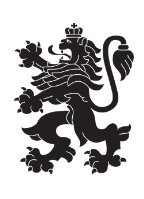 Министерство на земеделието, храните и горитеОбластна дирекция „Земеделие“ – гр.ПазарджикКомисия  по чл.17, ал.1, т.1 от ЗОЗЗ		  Препис - извлечениеПротокол № ПО-10-5От 03.09.2020 год.Р Е  Ш Е Н И Е :№ ПО-10-5от 03 септември 2020 годинаЗА:      Промяна предназначение на земеделските земи за неземеделски нужди и      утвърждаване на площадки и трасета за проектиранеКОМИСИЯТА по чл.17, ал. 1, т.1 от ЗОЗЗРЕШИ:I. На основание чл.24, ал.2 от Закона за опазване на земеделските земи и чл.41, ал.1 от Правилника за прилагане на Закона за опазване на земеделските земи, във връзка чл.17а, ал.3 от ЗОЗЗ променя предназначението на земеделска земя, собственост на физически и юридически лица, за нуждите на собствениците, както следва:1. Променя предназначението на  1 095 кв. м. земеделска земя,  СЕДМА категория, неполивна, собственост на М. С. А. и К. С. Л. за изграждане на обект   “За автосервиз, търговия и услуги” поземлен имот с идентификатор 23234.294.140 по КККР на с. Драгиново, с НТП – нива, местност „Тръне”, община Велинград, област Пазарджик при граници посочени в приложената скица и влязъл в сила ПУП-ПРЗ.Собственикът на земята да  заплати на основание чл.30, ал.1 от ЗОЗЗ такса по чл.6, т.1 на тарифата в размер на 1034,78 лв.Решението може да бъде обжалвано при условията и по реда на Административнопроцесуалния кодекс.При отмяна на решението за промяна предназначението на земята, както и в случаите  по чл.24, ал.5, т.2 и 3 от ЗОЗЗ, заплатената такса по чл.30 не се възстановява.При промяна на инвестиционното намерение относно функционалното предназначение на обекта, на основание чл. 67а, ал. 4 от ППЗОЗЗ се провежда процедурата по глава пета от ППЗОЗЗ.II. На основание чл.24, ал.2 от Закона за опазване на земеделските земи и чл. 41, ал. 1 от Правилника за прилагане на Закона за опазване на земеделските земи, във връзка с чл. 67а, ал.1 от Правилника за прилагане на Закона за опазване на земеделските земи променя предназначението на земеделска земя, собственост на физически и юридически лица, за нуждите на собствениците, както следва:2. Променя предназначението на  2079 кв. м. земеделска земя,  ОСМА категория, неполивна, собственост на „В.“ ООД за разширение на обект  “За хотел-апартаментен тип, СПА център, търговия и услуги” в землището на гр. Велинград,  имот с идентификатор 10450.150.82 с НТП – нива, местност „Вельовица”, община Велинград, област Пазарджик при граници посочени в приложената скица и влязъл в сила ПУП-ПРЗ.Собственикът на земята да  заплати на основание чл.30, ал.1 от ЗОЗЗ такса по чл.6, т.1 и 2, във връзка с чл.5, ал.2, т.3 на тарифата в размер на 3378,38 лв.Решението може да бъде обжалвано при условията и по реда на Административнопроцесуалния кодекс.При отмяна на решението за промяна предназначението на земята, както и в случаите  по чл.24, ал.5, т.2 и 3 от ЗОЗЗ, заплатената такса по чл.30 не се възстановява.При промяна на инвестиционното намерение относно функционалното предназначение на обекта, на основание чл. 67а, ал. 4 от ППЗОЗЗ се провежда процедурата по глава пета от ППЗОЗЗ.ІІІ. На основание 41а от Правилника за прилагане на Закона за опазване на земеделските земи, спира процедурата за промяна предназначение, както следва:3. Спира процедурата за промяна предназначение на  978 кв. м. земеделска земя,  СЕДМА категория, неполивна, собственост на М. Ц. Б. и А. А. Б. за изграждане на обект   “Жилищно строителство, търговия и услуги”, поземлен имот с имот идентификатор 23234.296.67 по КККР на с. Драгиново с НТП – нива, местност „Мариница”, община Велинград, област Пазарджик при граници посочени в приложената скица и влязъл в сила ПУП-ПРЗ до представяне на констативен акт,  удостоверяващ, че след изтичане на 14 дневния срок за обжалване,  Заповед № 802/26.05.2020 год. на кмета на община Велинград е влязла в сила и заверен ПУП, изискващи се на основание чл.40, ал.2, т.3 от ППЗОЗЗ.Решението може да бъде обжалвано при условията и по реда на Административнопроцесуалния кодекс.